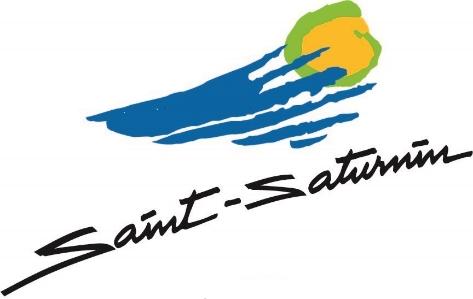 LISTE DES DÉLIBÉRATIONS(Conformément à l’article L 2121-25 modifié du CGCT)DU CONSEIL MUNICIPAL DE SAINT SATURNINDU LUNDI 19 FÉVRIER 2024ADMINISTRATION GÉNÉRALEDÉLIBÉRATION N° 1/AG : TABLEAU DES EFFECTIFS : CRÉATION DE DEUX POSTES D’ADJOINTS TECHNIQUES PRINCIPAUX 1ERE CLASSE A TEMPS NON COMPLETEXAMINÉE LE 19 FÉVRIER 2024D֤ÉCISION : APPROUVÉE A L’UNANIMITÉ DES MEMBRES PRÉSENTSDÉLIBÉRATION N° 2AG : TABLEAU DES EFFECTIFS : SUPPRESSION D’UN POSTE D’ADJOINT TECHNIQUE PRINCIPAL 1ERE CLASSE A TEMPS COMPLET EXAMINÉE LE 19 FÉVRIER 2024D֤ÉCISION : APPROUVÉE A L’UNANIMITÉ DES MEMBRES PRÉSENTSFINANCESDÉLIBÉRATION N° 1/FINANCE : EXAMEN ET VOTE DU BUDGET PRIMITIF 2024 Le budget primitif 2024 s’élève à la somme de 7 832 640,39 € qui se décompose comme suit : Budget de fonctionnement : 	4 009 837,92 €Budget d’investissement : 	3 822 802,47 €EXAMINÉE LE 19 FÉVRIER 2024D֤ÉCISION : APPROUVÉE A L’UNANIMITÉ DES MEMBRES PRÉSENTSDÉLIBÉRATION N° 2/FINANCE : VOTES DES SUBVENTIONS 2024 EXAMINÉE LE 19 FÉVRIER 2024D֤ÉCISION : APPROUVÉE A L’UNANIMITÉ DES MEMBRES PRÉSENTS DÉLIBÉRATION N° 3/FINANCE : DÉLIBÉRATION AUTORISANT MONSIEUR LE MAIRE A EFFECTUER LA VENTE D’UN TRACTEUREXAMINÉE LE 19 FÉVRIER 2024D֤ÉCISION : APPROUVÉE A L’UNANIMITÉ DES MEMBRES PRÉSENTSIl est précisé que Madame Claudine MARTIN, Présidente de Génération Mouvements et Monsieur Alain LEMÉE, Président du Comité des Fêtes, sont sortis de la salle pour le vote des subventions attribuées à leurs associations respectives.